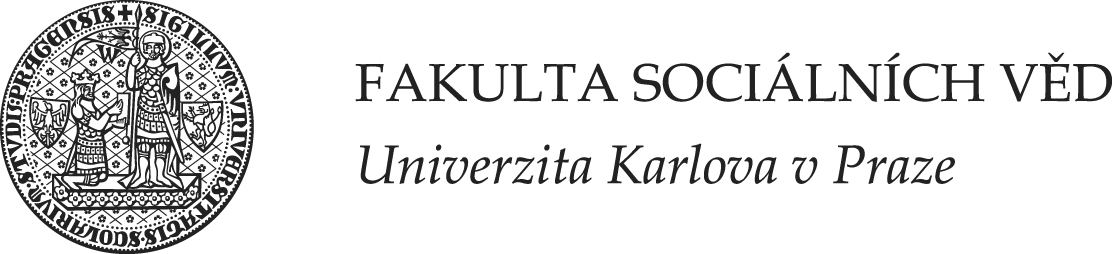 Státní bakalářské zkoušky Mezinárodní teritoriální studia 27. ledna 2020, IMS FSV UK Jinonice, míst. J2066 + J2081 První student bude tahat otázky v 8.30 hod. Na přípravu je u prezenčního studia vyhrazeno vždy 45 minut. Ke zkoušce tedy přistoupí v 9.15 a další student v pořadí si vytáhne otázky a bude se připravovat. Oficiální zahájení zkoušek se nekoná. Studenti se ke zkoušce dostaví cca 15 minut před určeným časem.První student bude tahat otázky v 8.30 hod. Na přípravu je u kombinovaného studia vyhrazeno vždy 30 minut. Ke zkoušce tedy přistoupí v 9.00 a další student v pořadí si vytáhne otázky a bude se připravovat. Oficiální zahájení zkoušek se nekoná. Studenti se ke zkoušce dostaví cca 15 minut před určeným časem.JménoNázev práceVedoucí práceOponent práceKomiseČasHusák JimPolské a řecké nároky na válečné reparace od Německa po roce 1990Kučera Jaroslav, prof. PhDr., CSc.Králová Kateřina, PhDr., Ph.D., M.A.18:30Palová Tereza - MTSKSoučasná krize na Ukrajině z pohledu Ukrajinců žijících v České republice.Kubát Michal, prof. PhDr., Ph.D.Klípa Ondřej, Mgr., Ph.D.19:15Vaňásek Jakub - HVKOprava – Soudobé české dějinyPhD. Adrian BriskuHorák Slavomír, PhDr., Ph.D.19:45Broda DavidPříčiny zhoršení obchodních vztahů USA a ČLR za administrativy Donalda J. TrumpaHornát Jan, PhDr., Ph.D.Sehnálková Jana, Mgr., Ph.D.28:30Přeček MarekBritská azylová politika za labouristických vlád v letech 1997-2007: Rovina státní péče o žadatele o azylLukešová Anna, Mgr.Váška Jan, Mgr., Ph.D.29:15Vámosová VanesaTelevízia ako politický nástroj formovania spoločnosti v 60. rokoch 20. storočia v USAŠafařík Petr, PhDr.Kozák Kryštof, PhDr. Mgr., Ph.D.210:00Vinařská Lucie Transpozice environmentálních směrnic do právního řádu České republiky a její problematické aspektyVáška Jan, Mgr., Ph.D.Černovská Eliška, Mgr.210:45Složení komise č. 1 (změna v komisi vyhrazena), J2081 v 8:30 hodPředseda:  Vykoukal Jiří, doc. PhDr., CSc.Členové:   Emler David, PhDr., Ph.D.                   Klípa Ondřej, Mgr., Ph.D.Složení komise č. 2 (změna v komisi vyhrazena), J2066 v 8:30 hodPředseda:  Raška Francis, doc. PhDr. Mgr., Ph.D.Členové:   Handl Vladimír, JUDr., CSc.                     Váška Jan, Mgr., Ph.D.